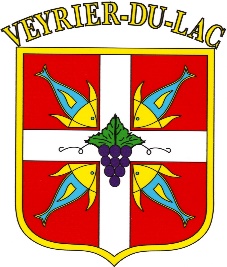 La présente demande est établie pour une location de la salle :Du ……………………………………………………….à partir de………..h …………………… au……………………………………………………….jusqu’à ……………h…………………….Nom & prénom. ……………………………………………………………………………………………………..Association veyrolaine / non veyrolaine :…………………………………………………………………………..Autres : …………………………………………………………………………………………………………………..Demeurant : ………………………………………………………………………………………………………………Téléphone : ……………………………………………. Mail : ………………………………………………………… Nature de la manifestation …………………………………………………………………………………………… Nombre de personnes attendues :……………………………….Veyrier, le ………………………							Signature du demandeurA renvoyer par mail : laveyriere@veyrier-du-lac.fr (attention protection internet mailinblack répondre au mail de ce site après envoi)A remplir par l’administration Montant de la location : ………………………………………………………. Accord : oui  /  nonFait à Veyrier-du-Lac, le Signature						Salles :Cochez la case correspondante :Salle polyvalente de La VeyrièreSalle de sport Salle de réunion